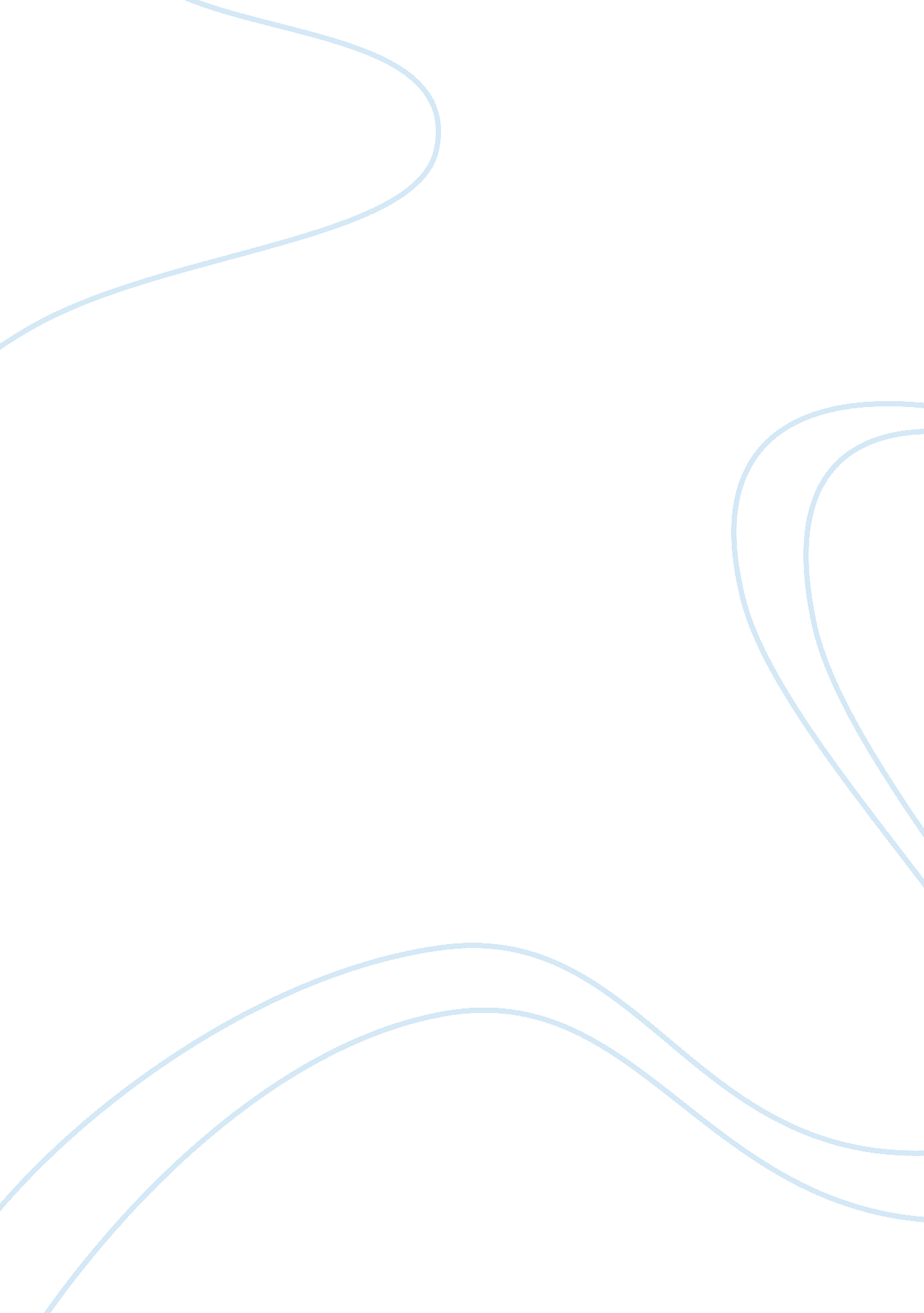 Dvantages and disadvantages essay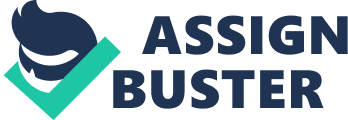 Each option has its own advantages and disadvantages, but I choose living in the city!!! In the countryside, the air is very clean and is unpolluted because only a little amount of people have cars and whatsoever. The animals that you can eat are very healthy and fresh. There is not much of pollution, either. But living in the countryside also has its disadvantages. The most noticeable is that there is no proper constructions, such as bridges and street lamps, which provides some inconvenience. There are also only quite a few number of buildings, which means less buildings to go to. While in the city, there are many buildings you can go to, which can be very convenient if you need something. The city also offers advanced technology. Many of the items there are very high-tech and much more reliable. On the other hand, it also has its own disadvantages. One of them is the pollution. Pollution of land, which is caused by littering. Pollution of water, which is caused by the throwing of chemicals and garbages in the water and lastly, pollution of air, which is caused by the ever-so-growing population of people having cars. The food is not very fresh, because most of the food comes from the countryside, which takes hours to travel. The air also is not very fresh like the one in the countryside. I would highly suggest living in the country side. Yes there are the convenient reasons for living in the city, but in the country side there are health benefits, which a lot of people don’t always account for. Recent studies prove that heart issues and complications are directly related to living in a congested city with the stress and pollution. In the country side there are no health risks that can greatly affect and harm your heart. In the city, it’s dangerous, crowded, stressful, polluted, crime rates are higher, there’s food everywhere you turn and car traffic. In the country side you can find peace, quiet, soothing environments, less pollution, smaller communities that build better relationships with one another. In Japan, the country is built on small communities and people in Japan live longer then any other group of people in the world, and many scientist link the Japanese people living so ong to the tight knit communities, which is what on can find in the country side. These are the reasons I would live in the country or the mountains and not in a big city like New York or London. Where is it better to live, the city or the countryside ? The answer to this question would probably  depend on, where you are coming from and what you want out of your life. If you are at the start of your working life,  it may be better for most people, to be based in the city. There are more job opportunities and you are closer to local amenities and social activity sites. There is also more choice for all of these things, as the majority of these are based in the cities. [pic]There is a faster pace of life in the city, as prompt service is expected. It takes less time to organise things as time in a city environment, tends to be limited. People are busy and free time is precious, so people like to do as much as they can, as quickly as they can. Some people actively seek a fast paced life, they enjoy the hustle and bustle. Material things are important to them and a way they can acquire them is to work hard. The opportunities for career advancement are more plentiful in the city, so it makes sense for them to be based there. Other people seek a more relaxed atmosphere, where they can take time out to smell the roses! They may have lived in the countryside all their lives and have a deep love for nature; or they may have decided a fast paced city life is no longer for them. They may be farmers or they may be writers or something completely different. They may like to visit the city occasionally, but prefer to spend most of their time in the countryside. There are certainly many advantages to living a simpler lifestyle, and there are immeasurable health benefits. A less stressful life will enable you to probably live longer if you suffer from say, a heart condition. The things that matter in the city, often do not apply in the countryside. For example, fashionable clothes, it often does not matter what you wear in the countryside as there is less emphasis on material possessions. People tend to build better relationships which are not dependent on who you know, what you have, what you are or what you can do for someone else. Children have more freedom to play safely in the countryside and there is far less crime. Often people leave there cars and doors open when they live in a rural area. From my point of view, I am not agreeing with this statement because living in the big cities is more advantages than living in the countryside. I will show you the reasons why living in the big cities is better in the following paragraphs. The world is being rapidly developed. Maybe the children have no chance for learning new technologies if they live in countryside. Moreover, the children who grow up in the big cities have a better chance for education because the big cities have more schools, colleges and universities and more career opportunities than the countryside. The fact that countryside has fewer shops and services means that the people have fewer employment opportunities. Living in big cities is easily to connect the several services such as the hospitals, the filling stations, the cinemas, the restaurants and the department stores because of the better communication and transport system. If the people in countryside want to connect these services, they have to take a long distance. Hospitals in the big cities are abreast of the times, have more new technologies and innovations. In addition, living in the big cities offers a variety of extra curricula activities like sport clubs, art schools, dance schools and any more. I strongly believe that these activities are very important for children’s development. However, people have different reasons for choose their place for living. Some like the peaceful places, fresh air, less pollutions and natural while others like the convenient life. Choose the appropriate place for your life styles. Everything always has two sides: the front side and the back side, or the positive and negative one. And so does living in a city or living in a countryside. While people living in a city enjoy job opportunities and convenient services of trade, health and entertainment, people living in a countryside gain a better living environment. For one thing, people move to a city for job. A big city usually offers more jobs than a countryside does. In a countryside, most people do farming which is seasonal. In Mekong delta, for example, farmers usually do two crops a year: the Summer-Autumn crop and the Winter-Spring crop. Between them is a gap when they are suppose to do nothing, especially when the flood is coming. In addition, not everyone has fields to cope with. These people have to wait for someone hiring them to do something, and of course, it’s unstable. On the other hand, it’s not too difficult for one to earn a living in a city. For ones who have not got a certificate, there is still work for them such as riding a pedicab, being a porter at coach station or harbor, or selling something that does not need a big capital. For ones with degrees, a big city is the place for them, of course. This is because a lot of offices, companies, factories, groups… are located in big cities, not only the internal ones but also the ones coming from many countries over the world, not only the state-owned ones but also the private ones In addition to job offering, people who live in a big city also enjoy a more convenient and perfect services of trade, health, and entertainment than those in a countryside. In a countryside, people usually have to cover a long distance to get things in the local market which is poor in products. Also, it is time-consuming for them to have a health care, especially for those who can only travel by boat. Moreover, they rarely watch a movie in a cinema, simply because there is no cinema there. On the other hand, people who live in a city can freely choose products from a super market not far away from their homes. Coop Mart, a supermarket with several branches over HoChiMinh city, has became a popular address for many housewives. Also, most best and well-equipped hospitals are located in big cities. Recently, people in HoChiMinh city can enjoy 4D movie, which can “ bring” watchers into the scene as chairs in this cinema can move backward and forward accordingly to what are happening in the movie. However, big cities are not the heaven. People living there have to suffer from many kinds of pollution. Tracks, buses, taxis, motorbikes, etc. cause not only air pollution but noise pollution as well. More over, waste without treatment from factories make water polluted. Saigon, Thi Vai rivers are on the edge of danger as Tuoi Tre paper showed recently. Traffic jam is another problem. It is not only a waste of time but also harmful for health. Slowly moving meter by meter in the street at rushing hours, urban people not only have to breath the smoke from vehicles but also have to bear the roar from them. People living in a countryside, on the other hand, gain a better living environment. They enjoy fresh air and water. Trees and bushes around always make their lives “ green”. They do not have to face traffic jam as there is little traffic there. Instead, they enjoy beautiful landscape and a peaceful atmosphere, which is useful for health, particularly for the elderly. Another thing which also belongs to good living environment in a countryside is the good relationship between people. While urban people sometimes do not know the name of the next door, rural people share their lives in many aspects. They work for exchange in crops. They spend several days on wedding or funeral of the neighbor’s relatives. They meet each other regularly in death ceremonies, or even in baby’s one month old party. So, where do you prefer to live in, a city or a countryside? There is no perfect answer, I guess. To me, I would work in HoChiMinh city at weekdays to earn a living and to enjoy the perfect services there. Then, on weekends, I would return to my homeland, a countryside, to get the wild wind during my fishing, and enjoy a drink with my friends from the childhood. Most people today, would consider living in a busy and popular city than in an countryside, where they believed things where not lively and trendy as such, so they se living in the village as a big crime. On the contrary, some people would prefer living in a very remote village (with at least basic amenities and facilities) than living in a big city like Los Angeles or Tokyo. Now, the big question is why do people prefer to live in villages than living in the big cities? Please don’t rush it, before I answer this question, I will first take a general overview of some of the problems and daily hassles encountered in the cities today, and then, compare them with those witnessed in the villages (or more better, countryside). Firstly, what is a city? A city may be defined as a large and important town, where many human activities take place, thereby attracting the interest of many people from different towns, regions and country, which contributes to its large population. While a village or countryside is a place smaller than a town, having two three places of worship, shops, buildings (sparsely located) and some other basic amenities for human survival. From the above definitions of a city and a village, we can understand clearly that a city is very bigger than a village. A city has several things that makes it lively, among which are casinos, clubs, brothels, hotels, stadiums, recreation and shopping centers, gyms, fashion centers, cinemas, industries, big hospitals and many others. All these contribute to the liveliness of a city, making people become so fond of it, but yet, there lies some bad sides of living in it. Experts in parenting and child upbringing, have said that children raised in the villages, are more balanced and sometimes more responsible than those brought up in cities. They also said that children raised in cities are more violent than their counterparts in the village. Little wonder why some parents prefer to send their children down to live with their grandparents or at least visit them every time during vacations. I also agree with these experts, because children brought up in cities are familiar with many city lives and corruption, they se and witness a lot of these activities, and they are more likely to exhibit when they become adults. Sometimes, a child who is living in a city might be coming back from school, and he or she will see some teenagers or adults, kissing and necking on the road or street. Though he or she might be too small to practice this, but his brains would record it and may be in the later years, recalls it for him to make use of. Again, children brought up in villages are more familiar to animals, birds, trees and flowers, which are their nearest companions. They saw lesser crimes and corruption, they are not exposed to seeing adults using hard drugs frequently or witnessing armed robbery incidents and rapes. Coming on the other side of sexual corruption, they has lesser access to pornography films, magazines and posters, unlike their counterparts in the cities, that have all these at their door steps. Let us now examine some of the danger of living in a village and that of cities. Disadvantages of living in a village. Living in a village is a very challenging thing though. If you are living in a village, you will be faced with many challenges to survive, ranging from food, water and drug availability, safety from some animals and the likes. In a village, good schools are always in a lack, and if they exist, they always far from home. Above that, their learning conditions are also poor when compared to those in the cities. Some parents in the village complain that their children are not taught well, while others complain of inconsistency of the teachers. All these are challenges in the village. Also in a village, some dangerous animals habit there, because of the huge number of natural vegetation and forest that surrounds the villages. These animals can be harmful at times, like reptiles, wild pigs, leopards, bush rats, wild cats and the rest of them. But one can avoid them through proper housing and cleanliness, because most of them hate clean environments. Obtaining clean water, good food, reliable drugs and other human needs, seem to be difficult in the village. And in some villages too, communication is very difficult, since most have no telephone or GSM networks around. But all these are better enhanced as each day rolls by. There other challenges of living in a village, which includes the collection and receipt of parcels, gifts and mail messages from family, friends, relations and even colleagues, though most villages now have local postal service to render these services. But what happens to situations, whereby the messenger or business client refuses to send messages through a P. O Box address like in the case of Google Adsense program, which allows only street address for registration? This has served as a big limitation to so many clients who would love to join the Google Adsense program? Above all, we also know that most social welfare benefits and services do not always reach the hands of village dwellers, such as educational scholarship aids, health and welfare schemes, bank loans and subsidies etc. but all these can better be managed by someone who really care to maneuver them. Yes, village is full of challenges, but it can never be measure with those deadlier ones we see today in cities. Let us now look at the limitations and disadvantages of living in the cities. Disadvantages of living in the city. Living in a city has to do with courage and daily struggles, for you to remain there. The rents are high, hospital bills are high, feeding is also high, refuse disposal is difficult and highly charged, risks is also at the top. One living in a city cannot tell exactly when death will strike, robbers can attack at any moment without prior notice, assassin can invade wrongly on a wrong identity, flying bullets from fighting gangs or police chasing a mob, can hit you at any time. All these are high risks faced in a city. Maintaining good relationship with street neighbors is also a great challenge, which can result to quarrels or exchange of words. Should we talk about the kids, who learn a lot of bad habits and behaviors from other city people you may not know about. Bullying of children is also high in cities, posing ones’ children to greater risks of falling ill with fever and bruises. Now let us consider the hassle with transportation, heavy hold ups and traffic on the roads, daily accidents, even when you are driving well, what about the other person who might be drunk in a party or occasion. Suicide attacks and gunmen shooting in public places like schools, airports, shopping centers and even at religious places, pose ones’ life to a greater danger. Recent researches has also proved that city dwellers are more prone to illness and diseases due to overpopulation, and they also suffer more depression and stress related sicknesses, due to city stress and work overload, which has led to many committing suicide in their homes and offices. If you are living in a city, you are exposed to a greater rate of: stress, depression, robbery attack, assassination, unknown deaths (for example, due to unknown shooting from a gunman), suicide attacks, terrorism attacks, fire accidents and many others. In the overview, the disadvantages of living in a city cannot in any way be compared to that of living in a village, because city own tampers more on personal life and security, which makes it more dangerous. Therefore, don’t condemn people living in the village, as every one has a reason for doing whatever he or she is doing, and to my own understanding, it is more better to live in a civilized village than to live in a very big city. My reasons comes in various ways, one, I love trees and green plants, I love nature and its gifts, they make me happy and lively, so I love to live wherever I will be closer to these things, because they make my life whole. What about you, where do you prefer to live if every other thing is put aside, or where will you love to spend your next vacation? Let us hear, and know your reasons, it might be a good source of information for other online users. Thank you. Living in the country is better than living in the city When you look up, the blue sky is spotted with birds that spear through the white clouds. When you look down, the green field of barley has been decorated with cows and sheep that are grazing in leisure. You are lying on the soft grass drinking self-brewed beer. What more would a man need? People always live better away from the dirty and noisy city, away from constrain of the society and live in their own anarchy and peaceful place. The reason for most people who live in the countryside is the clean and fresh environment. Compare to the cities, countryside’s environment seems like heaven. No noisy cars, no dirty factories and have people cramped together all the time. People can truly live in peacefulness in the countryside. Scientific report shows that people from countryside live a longer time that the 